Об утверждении административного регламента предоставления муниципальной услуги «Выдача уведомления о соответствии (несоответствии) построенных или реконструированных объекта индивидуального жилищного строительства или садового дома требованиям законодательства о градостроительной деятельности»Руководствуясь Федеральным законом от 06.10.2003 г. 131-ФЗ «Об общих принципах организации местного самоуправления в Российской Федерации», Постановлением Правительства Российской Федерации от 16.05.2011 г. № 373 «О разработке и утверждении административных регламентов исполнения государственных функций и административных регламентов предоставления государственных услуг», Федеральным законом от 27.07.2010 г. № 210-ФЗ «Об организации предоставления государственных и муниципальных услуг», Федеральным законом "О внесении изменений в Градостроительный кодекс Российской Федерации и отдельные законодательные акты Российской Федерации" от 03.08.2018 N 340-ФЗ, на основании Устава Убеевское сельского поселения Красноармейского района Чувашской Республики администрация Убеевское сельского поселения п о с т а н о в л я е т:1. Утвердить административный регламент предоставления муниципальной услуги «Выдача уведомления о соответствии (несоответствии) построенных или реконструированных объекта индивидуального жилищного строительства или садового дома требованиям законодательства о градостроительной деятельности».2. Настоящее постановление вступает в силу после его официального опубликования в периодическом печатном издании «Вестник Убеевское сельского поселения».Глава Убеевского сельского поселения                                                                           Н.И. ДимитриеваПриложениек постановлению администрацииУбеевское сельского поселения 59 от 06.08.2021АДМИНИСТРАТИВНЫЙ РЕГЛАМЕНТпредоставления муниципальной услуги «Выдача уведомления о соответствии (несоответствии) построенных или реконструированных объекта индивидуального жилищного строительства или садового дома требованиям законодательства о градостроительной деятельности" на территории Убеевское сельского поселения Красноармейского районаЧувашской Республики1. Общие положения1.1. Предмет регулирования Административный регламент предоставления муниципальной услуги «Выдача уведомления о соответствии (несоответствии) построенных или реконструированных объекта индивидуального жилищного строительства или садового дома требованиям законодательства о градостроительной деятельности» (далее - административный регламент; муниципальная услуга) разработан в целях повышения качества предоставления и доступности предоставления муниципальной услуги, создания комфортных условий для участников отношений, возникающих при предоставлении муниципальной услуги, определения сроков и последовательности действий (административных процедур) администрации Убеевское сельского поселения Красноармейского района Чувашской Республики при предоставлении муниципальной услуги.1.2. Круг заявителейМуниципальная услуга предоставляется юридическим или физическим лицам, осуществляющим на принадлежащем им земельном участке строительство, реконструкцию объекта индивидуального жилищного строительства или садового дома, в том числе представителям указанных лиц (далее - заявители; муниципальная услуга).1.3. Требования к информированию о порядке предоставления муниципальной услуги1.3.1. Порядок информирования о предоставлении муниципальной услуги:местонахождение администрации Убеевское сельского поселения Красноармейского района (далее Уполномоченный орган):почтовый адрес Уполномоченного органа:429635, Чувашская Республика, Красноармейский район, с. Убеево, ул. Сапожникова, д.6. Адрес официального сайта в сети Интернет http://gov.cap.ru/default.aspx?gov_id=389 Электронная почта: sao-ybeevo@cap.ruТелефон (факс): 8(83530) 33-2-48адрес федеральной государственной информационной системы «Единый портал государственных и муниципальных услуг (функций)» http://www.gosuslugi.ru (далее – Единый портал);График работы специалистов, осуществляющих прием и консультирование: понедельник - пятница с 8.00 ч. до 18.00 ч., суббота - с 8.00 ч. до 12.00 ч., без перерыва на обед; выходной день - воскресенье.место нахождения автономного учреждения «Многофункциональный центр предоставления государственных и муниципальных услуг» (далее МФЦ): Чувашская Республика, Красноармейский район, с. Красноармейское, ул. Ленина, д. 26/1.1.3.2. Информация о предоставлении муниципальной услуги заявителями может быть получена:1) в сети «Интернет»:- на официальном сайте администрации Убеевское сельского поселения Красноармейского района Чувашской Республики;- на официальном сайте МФЦ;- на Едином портале;2) у сотрудников администрации Убеевское сельского поселения Красноармейского района Чувашской Республики;3) у специалистов МФЦ;4) на информационных стендах в помещениях администрации Убеевское сельского поселения Красноармейского района Чувашской Республики и МФЦ;5) в средствах массовой информации: публикации в газетах,1.3.2.1. На официальном сайте администрации в сети «Интернет» подлежит размещению следующая информация: 1) почтовый адрес, адрес электронной почты, номера телефонов справочной службы, график (режим) приема заявителей;2) административный регламент с приложениями;3) тексты нормативных правовых актов, регулирующих предоставление муниципальной услуги;4) порядок и способы подачи уведомления об окончании строительства или реконструкции объекта индивидуального жилищного строительства или садового дома (далее - уведомление об окончании строительства);5) перечень документов, необходимых для предоставления муниципальной услуги (далее - необходимые документы);6) порядок и способы получения результата предоставления муниципальной услуги;7) порядок и способы получения информации о порядке предоставления муниципальной услуги;8) порядок и способы предварительной записи на подачу уведомления об окончании строительства;9) порядок информирования о ходе рассмотрения уведомления об окончании строительства и о результатах предоставления муниципальной услуги;10) порядок обжалования решений, действий (бездействия) должностных лиц, ответственных за предоставление муниципальной услуги.На официальном сайте МФЦ в сети «Интернет» подлежит размещению следующая информация: 1) почтовый адрес, адрес электронной почты, номера телефонов справочной службы, график (режим) приема заявителей;2) перечень документов, необходимых для предоставления муниципальной услуги (далее - необходимые документы);3) порядок и способы предварительной записи на подачу уведомления об окончании строительства;4) порядок информирования о ходе рассмотрения уведомления об окончании строительства и о результатах предоставления муниципальной услуги;5) порядок обжалования решений, действий (бездействия) должностных лиц, ответственных за предоставление муниципальной услуги;6) сроки оказания муниципальной услуги.1.3.2.2. Сведения о ходе предоставления муниципальной услуги можно получить у сотрудников администрации или специалистов МФЦ.Информация в МФЦ предоставляется при личном обращении в часы приема, посредством электронной почты или по телефону. При ответах на телефонные звонки и устные обращения сотрудник администрации в вежливой (корректной) форме информирует обратившихся по вопросам предоставления муниципальной услуги. Ответ на телефонный звонок должен начинаться с информации о наименовании отдела администрации, фамилии, имени, отчестве (при наличии) и должности специалиста, принявшего телефонный звонок. Время разговора не должно превышать 10 минут.В случае если для подготовки ответа требуется продолжительное время, сотрудник администрации, осуществляющий устное информирование, предлагает заинтересованным лицам направить в орган, оказывающий муниципальную услугу, или в МФЦ письменное обращение о предоставлении консультации по процедуре предоставления муниципальной услуги (в том числе в электронном виде по адресам электронной почты).1.3.2.3. Консультирование заявителей в МФЦ осуществляется по следующим вопросам:1) перечень необходимых документов;2) сроки предоставления муниципальной услуги;3) ход выполнения запроса о предоставлении муниципальной услуги.1.3.2.4. На информационных стендах администрации подлежит размещению следующая информация:1) в отношении администрации: почтовый адрес, адрес электронной почты, номера телефонов справочной службы, график (режим) приема заявителей, фамилия, имя, отчество (последнее - при наличии) должностного лица;2) в отношении МФЦ: почтовый адрес, адрес электронной почты, номера телефонов справочной службы, график (режим) приема заявителей, фамилия, имя, отчество (последнее - при наличии) руководителя МФЦ;3) сроки предоставления муниципальной услуги;4) порядок и способы подачи уведомления об окончании строительства;5) порядок и способы предварительной записи на подачу уведомления об окончании строительства;6) порядок записи на личный прием к должностным лицам администрации и МФЦ;7) порядок обжалования решений, действий (бездействия) должностных лиц, ответственных за предоставление муниципальной услуги. На информационных стендах МФЦ подлежит размещению следующая информация:1) сроки предоставления муниципальной услуги;2) порядок обжалования решений, действий (бездействия) органа, предоставляющего муниципальную услугу, МФЦ, работников МФЦ;3) информация о предусмотренной законодательством РФ ответственности должностных лиц органа, предоставляющего муниципальную услугу, работников МФЦ, за нарушение порядка предоставления муниципальных услуг;4) информацию о порядке возмещения вреда, причиненного заявителю в результате ненадлежащего исполнения либо исполнения МФЦ или его работниками обязанностей, предусмотренных законодательством РФ.5) режим работы и адреса иных МФЦ, находящихся на территории муниципального образования. 2. Стандарт предоставления муниципальной услуги2.1. Наименование муниципальной услуги: «Выдача уведомления о соответствии (несоответствии) построенных или реконструированных объекта индивидуального жилищного строительства или садового дома требованиям законодательства о градостроительной деятельности».2.2.Муниципальная услуга предоставляется администрацией Убеевское сельского поселения Красноармейского района Чувашской Республики.Уведомление об окончании строительства можно подать через МФЦ, а также с помощью Единого портала.2.3. Результатом предоставления муниципальной услуги является:выдача уведомления о соответствии построенных или реконструированных объекта индивидуального жилищного строительства или садового дома требованиям законодательства о градостроительной деятельности;выдача уведомления о несоответствии построенных или реконструированных объекта индивидуального жилищного строительства или садового дома требованиям законодательства о градостроительной деятельности.2.4. Срок предоставления муниципальной услуги составляет не более 7 (семи) дней со дня поступления уведомления об окончании строительства.2.5. Перечень нормативных правовых актов, непосредственно регулирующих предоставление муниципальной услуги:- Конституция Российской Федерации («Российская газета», № 237, 25.12.1993);- Градостроительный кодекс Российской Федерации («Российская газета», № 290, 30.12.2004);- Федеральный закон от 06.10.2003 № 131 - ФЗ «Об общих принципах организации местного самоуправления в Российской Федерации» («Российская газета», № 202, 08.10.2003);- Федеральный закон от 29.12.2004 № 191-ФЗ «О введении в действие Градостроительного кодекса Российской Федерации» («Российская газета», № 290, 30.12.2004);- Федеральный закон от 24.07.2007 № 221-ФЗ «О кадастровой деятельности» («Собрание законодательства Российской Федерации», 30.07.2007, № 31, ст. 4017);- Федеральный закон от 27.07.2010 № 210-ФЗ «Об организации предоставления государственных и муниципальных услуг» («Российская газета», № 168, 30.07.2010);- Федеральный закон от 06.04.2011 № 63-ФЗ «Об электронной подписи» («Собрание законодательства Российской Федерации», 11.04.2011, № 15, ст. 2036);- Федеральный закон от 13.07.2015 № 218-ФЗ «О государственной регистрации недвижимости» («Российская газета», № 156, 17.07.2015);- постановление Правительства Российской Федерации от 27.09.2011 № 797 «О взаимодействии между многофункциональными центрами предоставления государственных и муниципальных услуг и федеральными органами исполнительной власти, органами государственных внебюджетных фондов, органами государственной власти субъектов Российской Федерации, органами местного самоуправления» («Собрание законодательства Российской Федерации», 03.10.2011, № 40, ст. 5559);- постановление Правительства Российской Федерации от 16.08.2012 № 840 «О порядке подачи и рассмотрения жалоб на решения и действия (бездействие) федеральных органов исполнительной власти и их должностных лиц, федеральных государственных служащих, должностных лиц государственных внебюджетных фондов Российской Федерации, а также  государственных корпораций, которые в соответствии с федеральным законом наделены полномочиями по предоставлению государственных услуг в установленной сфере деятельности, и их должностных лиц» («Собрание законодательства Российской Федерации», 27.08.2012, № 35, ст. 4829);- постановление Правительства Российской Федерации от 30.04.2014 № 403 «Об исчерпывающем перечне процедур в сфере жилищного строительства» («Собрание законодательства Российской Федерации», 12.05.2014, № 19, ст. 2437);- Устав Убеевское сельского поселения Красноармейского района Чувашской Республики, утвержденный решением Собрания депутатов Убеевское сельского поселения Красноармейского района Чувашской Республики от 28 июнь 2012 г. С- 15/1.2.6. Исчерпывающий перечень документов, необходимых для предоставления муниципальной услуги.2.6.1. Исчерпывающий перечень документов, необходимых для предоставления муниципальной услуги, предоставляемых заявителем.В случае строительства или реконструкции объекта индивидуального жилищного строительства или садового дома застройщик в срок не позднее одного месяца со дня окончания строительства или реконструкции объекта индивидуального жилищного строительства или садового дома подает на бумажном носителе посредством личного обращения в уполномоченный орган, в том числе через МФЦ, либо направляет в уполномоченный орган посредством почтового отправления с уведомлением о вручении или единого портала государственных и муниципальных услуг уведомление об окончании строительства, содержащее следующие сведения:2.6.1.1. фамилия, имя, отчество (при наличии), место жительства застройщика, реквизиты документа, удостоверяющего личность (для физического лица);2.6.1.2. наименование и место нахождения застройщика (для юридического лица), а также государственный регистрационный номер записи о государственной регистрации юридического лица в едином государственном реестре юридических лиц и идентификационный номер налогоплательщика, за исключением случая, если заявителем является иностранное юридическое лицо;2.6.1.3. кадастровый номер земельного участка (при его наличии), адрес или описание местоположения земельного участка;2.6.1.4. сведения о праве застройщика на земельный участок, а также сведения о наличии прав иных лиц на земельный участок (при наличии таких лиц);2.6.1.5. сведения о виде разрешенного использования земельного участка и объекта капитального строительства (объекта индивидуального жилищного строительства или садового дома);2.6.1.6. сведения о том, что объект индивидуального жилищного строительства или садовый дом не предназначен для раздела на самостоятельные объекты недвижимости;2.6.1.7. почтовый адрес и (или) адрес электронной почты для связи с застройщиком;2.6.1.8. сведения о параметрах построенных или реконструированных объекта индивидуального жилищного строительства или садового дома;2.6.1.9. сведения об оплате государственной пошлины за осуществление государственной регистрации прав;2.6.1.10. способ направления застройщику уведомлений, предусмотренных пунктом 5 части 19 статьи 55 Градостроительного кодекса Российской Федерации (далее – ГрК РФ).2.6.2. К уведомлению об окончании строительстве прилагаются:2.6.2.1. документ, подтверждающий полномочия представителя застройщика, в случае, если уведомление о планируемом строительстве направлено представителем застройщика;2.6.2.2. заверенный перевод на русский язык документов о государственной регистрации юридического лица в соответствии с законодательством иностранного государства в случае, если застройщиком является иностранное юридическое лицо;2.6.2.3. технический план объекта индивидуального жилищного строительства или садового дома;2.6.2.4. заключенное между правообладателями земельного участка соглашение об определении их долей в праве общей долевой собственности на построенные или реконструированные объект индивидуального жилищного строительства или садовый дом в случае, если земельный участок, на котором построен или реконструирован объект индивидуального жилищного строительства или садовый дом, принадлежит двум и более гражданам на праве общей долевой собственности или на праве аренды со множественностью лиц на стороне арендатора.2.7. Запрещается требовать от заявителя:предоставления документов и информации или осуществления действий, предоставление или осуществление которых не предусмотрено нормативными правовыми актами, регулирующими отношения, возникающие в связи с предоставлением муниципальной услуги;предоставления документов и информации, которые в соответствии с нормативными правовыми актами Российской Федерации, муниципальными правовыми актами находятся в распоряжении органов, предоставляющих муниципальные услуги, иных государственных органов, органов местного самоуправления, организаций, участвующих в предоставлении государственных или муниципальных услуг.2.8. Основания для отказа в приеме документов, необходимых для предоставления муниципальной услуги не предусмотрены.2.9. Основания для приостановления предоставления муниципальной услуги не предусмотрены.2.10. Основания для отказа в предоставлении муниципальной услуги.В случае отсутствия в уведомлении об окончании строительства сведений, предусмотренных абзацем первым части 16 статьи 55 ГрК РФ, или отсутствия документов, прилагаемых к нему и предусмотренных пунктами 1 - 3 части 16 ГрК РФ, а также в случае, если уведомление об окончании строительства поступило после истечения десяти лет со дня поступления уведомления о планируемом строительстве, в соответствии с которым осуществлялись строительство или реконструкция объекта индивидуального жилищного строительства или садового дома, либо уведомление о планируемом строительстве таких объекта индивидуального жилищного строительства или садового дома ранее не направлялось (в том числе было возвращено застройщику в соответствии с частью 6 статьи 51.1 ГрК РФ), уполномоченный орган в течение трех рабочих дней со дня поступления уведомления об окончании строительства возвращает застройщику уведомление об окончании строительства и прилагаемые к нему документы без рассмотрения с указанием причин возврата.В этом случае уведомление об окончании строительства считается ненаправленным.2.11. Основания выдачи уведомления о несоответствии построенных или реконструированных объекта индивидуального жилищного строительства или садового дома требованиям законодательства о градостроительной деятельности:2.11.1. параметры построенных или реконструированных объекта индивидуального жилищного строительства или садового дома не соответствуют указанным в пункте 1 части 19 статьи 55 ГрК РФ предельным параметрам разрешенного строительства, реконструкции объектов капитального строительства, установленным правилами землепользования и застройки, документацией по планировке территории, или обязательным требованиям к параметрам объектов капитального строительства, установленным ГрК РФ, другими федеральными законами;2.11.2. внешний облик объекта индивидуального жилищного строительства или садового дома не соответствует описанию внешнего облика таких объекта или дома, являющемуся приложением к уведомлению о планируемом строительстве, или типовому архитектурному решению, указанному в уведомлении о планируемом строительстве, или застройщику было направлено уведомление о несоответствии указанных в уведомлении о планируемом строительстве параметров объекта индивидуального жилищного строительства или садового дома установленным параметрам и (или) недопустимости размещения объекта индивидуального жилищного строительства или садового дома на земельном участке по основанию, указанному в пункте 4 части 10 статьи 51.1 ГрК РФ, в случае строительства или реконструкции объекта индивидуального жилищного строительства или садового дома в границах исторического поселения федерального или регионального значения;2.11.3. вид разрешенного использования, построенного или реконструированного объекта капитального строительства не соответствует виду разрешенного использования объекта индивидуального жилищного строительства или садового дома, указанному в уведомлении о планируемом строительстве;2.11.4. размещение объекта индивидуального жилищного строительства или садового дома не допускается в соответствии с ограничениями, установленными в соответствии с земельным и иным законодательством Российской Федерации на дату поступления уведомления об окончании строительства, за исключением случаев, если указанные ограничения предусмотрены решением об установлении или изменении зоны с особыми условиями использования территории, принятым в отношении планируемого к строительству, реконструкции объекта капитального строительства, и такой объект капитального строительства не введен в эксплуатацию.2.12. Услуги, необходимые и обязательные для предоставления муниципальной услуги, не предусмотрены.2.13. Муниципальная услуга предоставляется без взимания платы.2.14. Максимальный срок ожидания в очереди для заявителей при подаче уведомления об окончании строительства и при получении результата предоставления муниципальной услуги – не более 15 минут.2.15. Регистрация уведомления об окончании строительства, поступившего в ходе личного обращения заявителем в орган, оказывающий услугу, осуществляется в течение 15 минут с момента поступления указанного уведомления.Уведомление об окончании строительства, поступившее в орган, оказывающий услугу, с помощью Единого портала или через МФЦ, регистрируется сотрудником администрации или специалистом МФЦ в день поступления.2.16. Требования к помещениям, в которых предоставляется муниципальная услуга, к месту ожидания и приема заявителей, размещению информации о порядке предоставления муниципальной услуги.2.16.1. Помещения, в которых осуществляются действия по предоставлению муниципальной услуги, обеспечиваются компьютерами, средствами связи, включая доступ к сети «Интернет», оргтехникой, канцелярскими принадлежностями, информационными и справочными материалами, наглядной информацией, стульями и столами, средствами пожаротушения и оповещения о возникновении чрезвычайной ситуации, доступом к региональной системе межведомственного электронного взаимодействия, а также обеспечивается доступность для инвалидов к указанным помещениям в соответствии с законодательством Российской Федерации о социальной защите инвалидов.Места ожидания и приема заявителей оборудуются стульями и (или) кресельными секциями, и (или) скамьями. Информационные материалы, предназначенные для информирования заявителей о порядке предоставления муниципальной услуги, размещаются на информационных стендах, расположенных в местах, обеспечивающих доступ к ним заявителей, и обновляются по мере изменения действующего законодательства, регулирующего предоставление муниципальной услуги, и справочных сведений.2.16.2. Для обеспечения доступности получения муниципальной услуги маломобильными группами населения здания и сооружения, в которых оказывается услуга, оборудуются согласно нормативным требованиям СНиП 35-01-2001 «Доступность зданий и сооружений для маломобильных групп населения». В кабинете по приему маломобильных групп населения имеется медицинская аптечка, питьевая вода. При необходимости сотрудник администрации, осуществляющий прием, может вызвать карету неотложной скорой помощи.2.16.2.1. При обращении гражданина с нарушениями функций опорно-двигательного аппарата работники администрации предпринимают следующие действия:- открывают входную дверь и помогают гражданину беспрепятственно посетить здание администрации, а также заранее предупреждают о существующих барьерах в здании;- выясняют цель визита гражданина и сопровождают его в кабинет по приему уведомления об окончании строительства; помогают гражданину сесть на стул или располагают кресло-коляску у стола напротив специалиста, осуществляющего прием;- сотрудник администрации, осуществляющий прием, принимает гражданина вне очереди, консультирует, осуществляет прием уведомления об окончании строительства с необходимыми документами, оказывает помощь в заполнении бланков, копирует документы;- по окончании предоставления муниципальной услуги сотрудник администрации, осуществляющий прием, по телефонной связи вызывает работника администрации;- работник администрации незамедлительно приходит, помогает гражданину выйти (выехать) из кабинета, открывает двери, сопровождает гражданина до выхода из здания, и помогает покинуть здание; передает гражданина сопровождающему лицу или по его желанию вызывает автотранспорт и оказывает содействие при его посадке.2.16.2.2. При обращении граждан с недостатками зрения работники администрации предпринимают следующие действия:- сотрудник администрации, осуществляющий прием, принимает гражданина вне очереди, помогает сориентироваться, сесть на стул, консультирует, вслух прочитывает документы и далее по необходимости производит их выдачу.При общении с гражданином с недостатками зрения необходимо общаться непосредственно с ним самим, а не с сопровождающим его лицом, в беседе пользоваться обычной разговорной лексикой, в помещении не следует отходить от него без предупреждения;- сотрудник администрации оказывает помощь в заполнении бланков, копирует необходимые документы.Для подписания бланка подводит лист к авторучке гражданина, помогает сориентироваться и подписать бланк. При необходимости выдаются памятки для слабовидящих с крупным шрифтом;- по окончании предоставления муниципальной услуги сотрудник администрации, осуществляющий прием, по телефонной связи вызывает работника администрации;- работник администрации незамедлительно приходит, помогает гражданину встать со стула, выйти из кабинета, открывает двери, сопровождает гражданина к выходу из здания, и провожает на улицу, заранее предупредив посетителя о существующих барьерах в здании, передает гражданина сопровождающему лицу или по его желанию вызывает автотранспорт.2.16.2.3. При обращении гражданина с дефектами слуха работники администрации предпринимают следующие действия:- сотрудник администрации, осуществляющий прием граждан с нарушением слуха, обращается непосредственно к нему, спрашивает о цели визита и даёт консультацию размеренным, спокойным темпом речи, при этом смотрит в лицо посетителя, говорит ясно, слова дополняет понятными жестами, возможно общение в письменной форме либо через переводчика жестового языка (сурдопереводчика);- сотрудник администрации, осуществляющий прием, оказывает помощь и содействие в заполнении бланков, копирует необходимые документы.2.17. Показатели доступности и качества муниципальной услуги:2.17.1. Количество взаимодействий заявителя с сотрудником администрации при предоставлении муниципальной услуги - 2.Продолжительность взаимодействий заявителя с сотрудником администрации при предоставлении муниципальной услуги — не более 15 минут.2.17.2. Имеется возможность получения муниципальной услуги в МФЦ. Имеется возможность получения информации о ходе предоставления муниципальной услуги в МФЦ, а также с использованием Единого портала.2.18. Особенности предоставления муниципальных услуг в МФЦ и особенности предоставления муниципальных услуг в электронной форме.2.18.1. Порядок приема уведомлений об окончании строительства от заявителей, срок и порядок их регистрации, требования к помещениям для ожидания и приема заявителей в МФЦ устанавливаются в соответствии с документами, регулирующими предоставление государственных и муниципальных услуг на базе МФЦ.2.18.2. Заявителю предоставляется возможность получения информации о муниципальной услуге, а также возможность подачи уведомления об окончании строительства в электронном виде с помощью Единого портала.Уведомление об окончании строительства заверяется электронной подписью в соответствии с постановлением Правительства Российской Федерации от 25.06.2012 № 634 «О видах электронной подписи, использование которых допускается при обращении за получением государственных и муниципальных услуг».3. Состав, последовательность и сроки выполнения административных процедур, требования к порядку их выполнения, в том числе особенности выполнения административных процедур в электронной форме3.1. Предоставление муниципальной услуги включает в себя следующие административные процедуры:1) прием, регистрация уведомления об окончании строительства (приложение №2);2) проверка наличия документов, необходимых для принятия решения о выдаче уведомления о соответствии (несоответствии) построенных или реконструированных объекта индивидуального жилищного строительства или садового дома требованиям законодательства о градостроительной деятельности;3) проверка документов, представленных для получения уведомления о соответствии построенных или реконструированных объекта индивидуального жилищного строительства или садового дома требованиям законодательства о градостроительной деятельности, в соответствии с требованиями действующего законодательства:4) предоставление результата муниципальной услуги заявителю в виде:выдачи уведомления о соответствии построенных или реконструированных объекта индивидуального жилищного строительства или садового дома требованиям законодательства о градостроительной деятельности (приложение № 3);выдачи уведомления о несоответствии построенных или реконструированных объекта индивидуального жилищного строительства или садового дома требованиям законодательства о градостроительной деятельности. (приложение №4).Блок-схема предоставления муниципальной услуги приводится в приложении №1 к настоящему административному регламенту.3.1.1. Прием и регистрация уведомления об окончании строительства. Основанием для начала административной процедуры является направление заявителем уведомления об окончании строительства в орган, уполномоченный на предоставление муниципальной услуги. Сотрудник администрации, осуществляющий прием документов, регистрирует уведомление об окончании строительства, в том числе поступившее с помощью Единого портала. При личном обращении в орган, уполномоченный на предоставление муниципальной услуги, заявитель предъявляет документ, удостоверяющий личность, или доверенность, оформленную в установленном законом порядке.Максимальный срок выполнения — 15 минут.Уведомление об окончании строительства, переданное из МФЦ, регистрируется в день его поступления в орган, уполномоченный на предоставление муниципальной услуги. Сотрудник администрации, осуществляющий прием документов, в день регистрации уведомления об окончании строительства и приложенных к нему документов представляет их на рассмотрение должностному лицу, уполномоченному на выдачу уведомления о соответствии (несоответствии) построенных или реконструированных объекта индивидуального жилищного строительства или садового дома требованиям законодательства о градостроительной деятельности.Максимальный срок выполнения — в день поступления уведомления об окончании строительства.Должностное лицо, ответственное за выполнение административной процедуры — сотрудник администрации, осуществляющий прием документов.Результат административной процедуры и способ фиксации результата выполнения административной процедуры - регистрация уведомления об окончании строительства и проставление отметки о направлении уведомления об окончании строительства должностному лицу, уполномоченному на выдачу уведомления о соответствии (несоответствии) построенных или реконструированных объекта индивидуального жилищного строительства или садового дома требованиям законодательства о градостроительной деятельности.3.1.1.2. Основанием для начала административной процедуры является личное обращение заявителя в МФЦ.В ходе приема документов от заявителя специалист, ответственный за прием документов:1) удостоверяется в личности заявителя;2) проверяет представленные документы на предмет наличия прилагаемых документов, необходимых для предоставления муниципальной услуги;3) специалист, ответственный за прием документов, проверяет наличие в представленных документах документы, подтверждающие полномочия представителя;4) сформированные дела на бумажных носителях передаются в орган, уполномоченный на предоставление муниципальной услуги по реестрам передачи дел, оформляемым в двух экземплярах, один из которых остается в органе, уполномоченном на предоставление муниципальной услуги, второй - с отметкой о приеме - в МФЦ;5) сформированное дело в электронном виде направляется в орган, уполномоченный на предоставление муниципальной услуги по защищенной сети передачи данных (при наличии технической возможности), в порядке, предусмотренном соглашением о взаимодействии. Документы, заверенные электронной подписью сотрудника многофункционального центра, признаются равнозначными документам, составленным на бумажном носителе.3.1.2. Проверка наличия документов, необходимых для принятия решения о выдаче уведомления о соответствии (несоответствии) построенных или реконструированных объекта индивидуального жилищного строительства или садового дома требованиям законодательства о градостроительной деятельности. Основанием для начала административной процедуры является получение и регистрация уведомления об окончании строительства.Должностное лицо, уполномоченное на выдачу уведомления о соответствии (несоответствии) построенных или реконструированных объекта индивидуального жилищного строительства или садового дома требованиям законодательства о градостроительной деятельности, осуществляет проверку приложенных к уведомлению об окончании строительства документов.В случае отсутствия в уведомлении об окончании строительства сведений, предусмотренных абзацем первым части 16 статьи 55 ГрК РФ, или отсутствия документов, прилагаемых к нему и предусмотренных пунктами 1 - 3 части 16 ГрК РФ, а также в случае, если уведомление об окончании строительства поступило после истечения десяти лет со дня поступления уведомления о планируемом строительстве, в соответствии с которым осуществлялись строительство или реконструкция объекта индивидуального жилищного строительства или садового дома, либо уведомление о планируемом строительстве таких объекта индивидуального жилищного строительства или садового дома ранее не направлялось (в том числе было возвращено застройщику в соответствии с частью 6 статьи 51.1 ГрК РФ), должностное лицо, уполномоченное на выдачу уведомления о соответствии (несоответствии) построенных или реконструированных объекта индивидуального жилищного строительства или садового дома требованиям законодательства о градостроительной деятельности в течение трех рабочих дней со дня поступления уведомления об окончании строительства возвращает застройщику уведомление об окончании строительства и прилагаемые к нему документы без рассмотрения с указанием причин возврата.3.1.3. Проверка документов, представленных для получения уведомления о соответствии (несоответствии) построенных или реконструированных объекта индивидуального жилищного строительства или садового дома требованиям законодательства о градостроительной деятельности, в соответствии с требованиями действующего законодательства, и предоставление результата услуги заявителю либо совершение соответствующей процедуры.Должностное лицо, уполномоченное на выдачу уведомления о соответствии (несоответствии) построенных или реконструированных объекта индивидуального жилищного строительства или садового дома требованиям законодательства о градостроительной деятельности:1) проводит проверку соответствия указанных в уведомлении об окончании строительства параметров построенных или реконструированных объекта индивидуального жилищного строительства или садового дома действующим на дату поступления уведомления о планируемом строительстве предельным параметрам разрешенного строительства, реконструкции объектов капитального строительства, установленным правилами землепользования и застройки, документацией по планировке территории, и обязательным требованиям к параметрам объектов капитального строительства, установленным ГрК РФ, другими федеральными законами (в том числе в случае, если указанные предельные параметры или обязательные требования к параметрам объектов капитального строительства изменены после дня поступления в соответствующий орган уведомления о планируемом строительстве и уведомление об окончании строительства подтверждает соответствие параметров построенных или реконструированных объекта индивидуального жилищного строительства или садового дома предельным параметрам и обязательным требованиям к параметрам объектов капитального строительства, действующим на дату поступления уведомления о планируемом строительстве).В случае, если уведомление об окончании строительства подтверждает соответствие параметров построенных или реконструированных объекта индивидуального жилищного строительства или садового дома предельным параметрам и обязательным требованиям к параметрам объектов капитального строительства, действующим на дату поступления уведомления об окончании строительства, осуществляется проверка соответствия параметров построенных или реконструированных объекта индивидуального жилищного строительства или садового дома указанным предельным параметрам и обязательным требованиям к параметрам объектов капитального строительства, действующим на дату поступления уведомления об окончании строительства;2) проверяет путем осмотра объекта индивидуального жилищного строительства или садового дома соответствие внешнего облика объекта индивидуального жилищного строительства или садового дома описанию внешнего вида таких объекта или дома, являющемуся приложением к уведомлению о планируемом строительстве (при условии, что застройщику в срок, предусмотренный пунктом 3 части 8 статьи 51.1 ГрК РФ, не направлялось уведомление о несоответствии указанных в уведомлении о планируемом строительстве параметров объекта индивидуального жилищного строительства или садового дома установленным параметрам и (или) недопустимости размещения объекта индивидуального жилищного строительства или садового дома на земельном участке по основанию, указанному в пункте 4 части 10 статьи 51.1 ГрК РФ), или типовому архитектурному решению, указанному в уведомлении о планируемом строительстве, в случае строительства или реконструкции объекта индивидуального жилищного строительства или садового дома в границах исторического поселения федерального или регионального значения;3) проверяет соответствие вида разрешенного использования объекта индивидуального жилищного строительства или садового дома виду разрешенного использования, указанному в уведомлении о планируемом строительстве;4) проверяет допустимость размещения объекта индивидуального жилищного строительства или садового дома в соответствии с ограничениями, установленными в соответствии с земельным и иным законодательством Российской Федерации на дату поступления уведомления об окончании строительства, за исключением случаев, если указанные ограничения предусмотрены решением об установлении или изменении зоны с особыми условиями использования территории, принятым в отношении планируемого к строительству, реконструкции объекта капитального строительства и такой объект капитального строительства не введен в эксплуатацию;5) направляет застройщику способом, указанным в уведомлении об окончании строительства, уведомление о соответствии построенных или реконструированных объекта индивидуального жилищного строительства или садового дома требованиям законодательства о градостроительной деятельности либо о несоответствии построенных или реконструированных объекта индивидуального жилищного строительства или садового дома требованиям законодательства о градостроительной деятельности с указанием всех оснований для направления такого уведомления.3.1.4. Предоставление результата муниципальной услуги По итогам проверки документов лицо, уполномоченное на выдачу уведомления о соответствии (несоответствии) построенных или реконструированных объекта индивидуального жилищного строительства или садового дома требованиям законодательства о градостроительной деятельности, направляет заявителю способом, определенным им в уведомлении об окончании строительства: уведомление о соответствии построенных или реконструированных объекта индивидуального жилищного строительства или садового дома требованиям законодательства о градостроительной деятельности (приложение №3); уведомление о несоответствии построенных или реконструированных объекта индивидуального жилищного строительства или садового дома требованиям законодательства о градостроительной деятельности (приложение №4).Максимальный срок выполнения — 1 день со дня проверки наличия документов, необходимых для принятия решения о выдаче уведомления о соответствии (несоответствии) построенных или реконструированных объекта индивидуального жилищного строительства или садового дома требованиям законодательства о градостроительной деятельности.Должностное лицо, ответственное за выполнение административной процедуры — должностное лицо, уполномоченное на выдачу уведомления о соответствии (несоответствии) построенных или реконструированных объекта индивидуального жилищного строительства или садового дома требованиям законодательства о градостроительной деятельности.Результат административной процедуры и способ фиксации результата выполнения административной процедуры:выдача заявителю результата услуги либо осуществление соответствующей процедуры или отказ в ее совершении.Получение заявителем результата муниципальной услуги фиксируется в соответствующем журнале регистрации, где указывается число, месяц, год выдачи результата муниципальной услуги, ФИО лица (отчество – при наличии), получившего результат муниципальной услуги, подпись. Максимальный срок выполнения административного действия — не более 15 минут.4. Формы контроля за предоставлением муниципальной услуги4.1. Порядок осуществления текущего контроля за соблюдением и исполнением должностными лицами, ответственными за  предоставлением муниципальной услуги, положений административного регламента и иных нормативных правовых актов, устанавливающих требования к предоставлению муниципальной услуги, а также принятием решений такими должностными лицами Текущий контроль за соблюдением и исполнением должностными лицами, ответственными за предоставлением муниципальной услуги, положений административного регламента осуществляется должностным лицом путем проведения проверок соблюдения и исполнения сотрудником администрации, осуществляющим прием документов, а также должностным лицом, уполномоченного органа, положений нормативных правовых актов Российской Федерации и Убеевское сельского поселения Красноармейского района Чувашской Ре6спублики, настоящего административного регламента.Текущий контроль осуществляется систематически.4.2. Порядок и периодичность осуществления проверок полноты и качества предоставления муниципальной услуги, в том числе порядок и формы контроля за полнотой и качеством предоставления муниципальной услуги4.2.1. Контроль за полнотой и качеством предоставления муниципальной услуги включает в себя проведение плановых и внеплановых проверок, выявление и устранение нарушений прав заявителей, рассмотрение, принятие в пределах компетенции решений и подготовку ответов на обращения заявителей, содержащих жалобы на действия (бездействие) и решения должностных лиц.4.2.2. По результатам проведенных проверок, в случае выявления нарушений прав заявителей, нормативных правовых актов Российской Федерации, Устава Убеевское сельского поселения Красноармейского района Чувашской Республики, нормативных правовых актов Убеевское сельского поселения Красноармейского района Чувашской Республики, настоящего административного регламента должностное лицо администрации Убеевское сельского поселения Красноармейского района Чувашской Республики осуществляет привлечение виновных лиц к ответственности в соответствии с действующим законодательством Российской Федерации.4.3. Ответственность муниципальных служащих за решения и действия (бездействие), принимаемые (осуществляемые) в ходе предоставления муниципальной услуги.4.3.1. Персональная ответственность должностных лиц, участвующих в предоставлении муниципальной услуги, закрепляется в соответствующих должностных инструкциях в соответствии с требованиями законодательства.4.4. Положения, характеризующие требования к порядку и формам контроля за предоставлением муниципальной услуги, в том числе со стороны граждан, их объединений и организаций. Граждане, их объединения и организации вправе направить письменное обращение на имя главы Убеевское сельского поселения Красноармейского района Чувашской Республики о проведении внеплановой проверки соблюдения исполнения положений административного регламента, полноты и качества предоставления муниципальной услуги в случае нарушения прав и законных интересов заявителей при предоставлении муниципальной услуги.5. Досудебный (внесудебный) порядок обжалования решений и действий (бездействия) администрации Убеевское сельского поселения Красноармейского района Чувашской Республики, а также должностных лиц, участвующих в предоставлении муниципальной услуги5.1. Заявитель имеет право подать жалобу на нарушение порядка предоставления муниципальной услуги, выразившееся в неправомерных решениях и (или) действиях (бездействии) администрации Убеевское сельского поселения Красноармейского района чувашской Республики, ее должностных лиц, муниципальных служащих, участвующих в предоставлении услуги (далее: жалоба; уполномоченный орган; муниципальные служащие соответственно).5.2. Заявитель может обратиться с жалобой, в том числе в следующих случаях:5.2.1 Нарушение срока регистрации уведомления об окончании строительства;5.2.2. Нарушение срока предоставления муниципальной услуги;5.2.3. Требование представления заявителем документов, не предусмотренными нормативными правовыми актами Российской Федерации, нормативными правовыми актами Убеевское сельского поселения Красноармейского района Чувашской Республики для предоставления муниципальной услуги;5.2.4. Отказ в предоставлении муниципальной услуги, если основания отказа не предусмотрены нормативными правовыми актами Российской Федерации, нормативными правовыми актами Убеевское сельского поселения Красноармейского района Чувашской Республики;5.2.5. Отказ в приеме документов, представление которых предусмотрено нормативными правовыми актами Российской Федерации, нормативными правовыми актами Убеевское сельского поселения Красноармейского района Чувашкой Республики для предоставления муниципальной услуги;5.2.6. Требование внесения заявителем при предоставлении муниципальной услуги платы, не предусмотренной нормативными правовыми актами Российской Федерации и нормативными правовыми актами Убеевское сельского поселения Красноармейского района Чувашской Республики;5.2.7. Отказ администрации Убеевское сельского поселения Красноармейского района Чувашской Республики в исправлении, допущенных опечаток и ошибок, в выданных в результате предоставления муниципальной услуги документах либо нарушение установленного срока таких исправлений.5.2.8. Нарушение срока или порядка выдачи документов по результатам предоставления государственной или муниципальной услуги;5.2.9. Приостановление предоставления государственной или муниципальной услуги, если основания приостановления не предусмотрены федеральными законами и принятыми в соответствии с ними иными нормативными правовыми актами Российской Федерации, законами и иными нормативными правовыми актами субъектов Российской Федерации, муниципальными правовыми актами; 5.2.10. Требование у заявителя при предоставлении муниципальной услуги документов или информации, отсутствие и (или) недостоверность которых не указывались при первоначальном отказе в приеме документов, необходимых для предоставления муниципальной услуги". 5.3. Жалоба на нарушение порядка предоставления муниципальной услуги, выразившееся в неправомерных решениях и (или) действиях (бездействии) должностных лиц и муниципальных служащих, участвующих в предоставлении муниципальной услуги.Жалоба на решения и (или) действия (бездействие) органов, предоставляющих муниципальные услуги, должностных лиц органов, предоставляющих муниципальные услуги, либо муниципальных служащих при осуществлении в отношении юридических лиц и индивидуальных предпринимателей, являющихся субъектами градостроительных отношений, процедур, включенных в исчерпывающие перечни процедур в сферах строительства, утвержденные Правительством Российской Федерации, в соответствии с частью 3.2 статьи 11.2 Федерального закона от 27.07.2010 № 210-ФЗ может быть подана в порядке, установленном указанной статьи, либо в порядке, установленном антимонопольным законодательством Российской Федерации, в антимонопольный орган. Жалоба подается в письменной форме, в том числе при личном приеме заявителя, в форме электронного документа, или направляется по почте. Жалоба на нарушение порядка предоставления муниципальной услуги МФЦ подается в администрацию Убеевское сельского поселения Красноармейского района Чувашской Республики.5.4. Жалоба должна содержать:5.4.1. наименование уполномоченного органа, фамилию, имя, отчество (при наличии) должностного лица либо муниципального служащего, решения и действия (бездействие) которых обжалуются; 5.4.2. фамилию, имя, отчество (при наличии), сведения о месте жительства заявителя - физического лица либо наименование, сведения о месте нахождения заявителя - юридического лица, а также номер (номера) контактного телефона, адрес (адреса) электронной почты (при наличии) и почтовый адрес, по которым должен быть направлен ответ заявителю;5.4.3. сведения об обжалуемых решениях и действиях (бездействии) уполномоченного органа, его должностного лица либо муниципального служащего;5.4.4. доводы, на основании которых заявитель не согласен с решением и действием (бездействием) должностного лица либо муниципального служащего, решения и действия (бездействие) которых обжалуются. Заявителем могут быть представлены документы (при наличии), подтверждающие доводы заявителя, либо их копии. В случае, если жалоба подается через представителя заявителя, также представляется документ, подтверждающий полномочия на осуществление действий от имени заявителя. В качестве документа, подтверждающего полномочия на осуществление действий от имени заявителя, может быть представлена:а) оформленная в соответствии с законодательством Российской Федерации доверенность (для физических лиц);б) оформленная в соответствии с законодательством Российской Федерации доверенность, заверенная печатью заявителя и подписанная руководителем заявителя или уполномоченным этим руководителем лицом (для юридических лиц);в) копия решения о назначении или об избрании либо приказа о назначении физического лица на должность, в соответствии с которым такое физическое лицо обладает правом действовать от имени заявителя без доверенности.Прием жалоб в письменной форме осуществляется в администрации Убеевское сельского поселения Красноармейского района Чувашской Республики по адресу ее нахождения, указанному в п.п. 1.3.1, настоящего административного регламента. В случае, если рассмотрение жалобы не входит в компетенцию органа, в течение 3 рабочих дней со дня ее регистрации жалоба подлежит направлению в уполномоченный на ее рассмотрение орган и в письменной форме информирует заявителя о перенаправлении жалобы. Время приема жалоб совпадает со временем предоставления муниципальной услуги. Жалоба в письменной форме может быть также направлена по почте. В случае подачи жалобы при личном приеме заявитель представляет документ, удостоверяющий его личность в соответствии с законодательством Российской Федерации.В электронном виде жалоба может быть подана заявителем посредством:а) официального сайта администрации Убеевское сельского поселения Красноармейского района Чувашской Республики: в информационно-телекоммуникационной сети «Интернет»;б) Единого портала;В жалобе, поданной в форме электронного документа, в обязательном порядке указывается фамилия, имя, отчество (последнее - при наличии), адрес электронной почты, по которому должны быть направлены ответ, уведомление о переадресации обращения.При подаче жалобы в электронном виде документы, указанные в п. 5.4.4настоящего административного регламента, могут быть представлены в форме электронных документов, подписанных электронной подписью, вид которой предусмотрен законодательством Российской Федерации, при этом документ, удостоверяющий личность заявителя, не требуется.Ответ на жалобу, поданную в форме электронного документа, также направляется в форме электронного документа по адресу электронной почты, указанному в жалобе, и в письменной форме по почтовому адресу, указанному в жалобе, поступившей в письменной форме.Кроме того, на поступившую жалобу, которая затрагивают интересы неопределенного круга лиц, в частности на обращение, в котором обжалуется судебное решение, вынесенное в отношении неопределенного круга лиц, ответ, в том числе с разъяснением порядка обжалования судебного решения, может быть размещен на официальном сайте администрации в информационно-телекоммуникационной сети «Интернет».Жалоба рассматривается уполномоченным должностным лицом.В случае, если жалоба подана заявителем в орган, в компетенцию которого не входит принятие решения по жалобе, в течение 3 рабочих дней со дня ее регистрации указанный орган направляет жалобу в уполномоченный орган и в письменной форме информирует заявителя о перенаправлении жалобы.При этом срок рассмотрения жалобы исчисляется со дня регистрации жалобы в уполномоченном органе.В случае поступления жалобы в МФЦ лицо, получившее жалобу, обеспечивает ее передачу в соответствующий орган, указанный в п. 5.3 настоящего административного регламента, не позднее следующего рабочего дня со дня поступления жалобы.При этом срок рассмотрения жалобы исчисляется со дня регистрации жалобы в уполномоченном органе.В случае, если в жалобе не указаны фамилия гражданина или почтовый адрес, по которому должен быть направлен ответ, ответ не дается. Если в жалобе содержатся сведения о подготавливаемом, совершаемом или совершенном противоправном деянии, а также о лице, его подготавливающем, совершающем или совершившем, жалоба подлежит направлению в государственный орган в соответствии с его компетенцией.Если в жалобе содержатся нецензурные либо оскорбительные выражения, угрозы жизни, здоровью и имуществу должностного лица, а также членов его семьи, вправе оставить жалобу без ответа по существу поставленных в нем вопросов и сообщить гражданину, направившему жалобу, о недопустимости злоупотребления правом.В случае, если текст жалобы не поддается прочтению, ответ не дается и жалоба не подлежит направлению на рассмотрение в государственный орган, орган местного самоуправления или должностному лицу в соответствии с их компетенцией, о чем в течение семи дней со дня регистрации жалобы сообщается гражданину, направившему жалобу, если его фамилия и почтовый адрес поддаются прочтению.В случае, если текст жалобы не позволяет определить суть жалобы, ответ не дается и жалоба не подлежит направлению на рассмотрение в государственный орган, орган местного самоуправления или должностному лицу в соответствии с их компетенцией, о чем в течение семи дней со дня регистрации жалобы сообщается заявителю, направившему жалобу.В случае, если в жалобе заявителя содержится вопрос, на который ему неоднократно давались письменные ответы по существу в связи с ранее направляемыми жалобами, и при этом в жалобе не приводятся новые доводы или обстоятельства, начальник главного управления либо уполномоченное на то должностное лицо вправе принять решение о безосновательности очередной жалобы и прекращении переписки с заявителем по данному вопросу при условии, что указанная жалоба и ранее направляемые жалобы направлялись в главное управление.О данном решении уведомляется заявитель, направивший жалобу.В случае поступления в администрацию жалобы, содержащей вопрос, ответ на который размещен на официальном сайте администрации в информационно-телекоммуникационной сети «Интернет», заявителю, направившему жалобу, в течение семи дней со дня регистрации жалобы сообщается электронный адрес официального сайта в информационно-телекоммуникационной сети «Интернет», на котором размещен ответ на вопрос, поставленный в жалобе, при этом жалоба, содержащая обжалование судебного решения, не возвращается.В случае, если ответ по существу поставленного в жалобе вопроса не может быть дан без разглашения сведений, составляющих государственную или иную охраняемую федеральным законом тайну, заявителю, направившему жалобу, сообщается о невозможности дать ответ по существу поставленного в нем вопроса в связи с недопустимостью разглашения указанных сведений.В случае, если причины, по которым ответ по существу поставленных в жалобе вопросов не мог быть дан, в последующем были устранены, заявитель вправе вновь направить жалобу в уполномоченный орган.5.5. Жалоба, поступившая в уполномоченный орган, подлежит регистрации не позднее следующего рабочего дня со дня ее поступления. Жалоба рассматривается в течение 15 рабочих дней со дня ее регистрации, если более короткие сроки рассмотрения жалобы не установлены уполномоченным органом. В случае обжалования отказа комиссии, его секретаря в приеме документов у заявителя или жалоба рассматривается в течение 5 рабочих дней со дня ее регистрации.5.6. Основания для приостановления рассмотрения жалобы не предусмотрены.5.7. По результатам рассмотрения жалобы уполномоченный орган принимает исчерпывающие меры по устранению выявленных нарушений. Уполномоченный орган отказывает в удовлетворении жалобы в следующих случаях:а) наличие вступившего в законную силу решения суда по жалобе о тому же предмету и по тем же основаниям;б) подача жалобы лицом, полномочия которого не подтверждены в порядке, установленном законодательством Российской Федерации;в) наличие решения по жалобе, принятого ранее в соответствии с требованиями настоящего административного регламента в отношении того же заявителя и по тому же предмету жалобы; г) если жалоба признана необоснованной.5.8. Ответ по результатам рассмотрения жалобы направляется заявителю не позднее дня, следующего за днем принятия решения, в письменной форме или по желанию заявителя в электронном виде.Ответ по результатам рассмотрения жалобы подписывается уполномоченным на рассмотрение жалобы должностным лицом уполномоченного органа.По желанию заявителя ответ по результатам рассмотрения жалобы может быть предоставлен не позднее дня, следующего за днем принятия решения, в форме электронного документа, подписанного электронной подписью уполномоченного на рассмотрение жалобы должностного лица и (или) уполномоченного на рассмотрение жалобы органа, вид которой установлен законодательством Российской Федерации. В случае установления в ходе или по результатам рассмотрения жалобы признаков состава административного правонарушения или преступления должностное лицо, наделенное полномочиями по рассмотрению жалоб, незамедлительно направляет имеющиеся материалы в органы прокуратуры.В ответе по результатам рассмотрения жалобы указываются:а) наименование уполномоченного органа, рассмотревшего жалобу, должность, фамилия, имя, отчество (при наличии) его должностного лица, принявшего решение по жалобе;б) номер, дата, место принятия решения, включая сведения о должностном лице, решение или действие (бездействие) которого обжалуется;в) фамилия, имя, отчество (при наличии) или наименование заявителя; г) основания для принятия решения по жалобе;д) принятое по жалобе решение;е) в случае если жалоба признана обоснованной - сроки устранения выявленных нарушений, в том числе срок предоставления результата муниципальной услуги; ж) сведения о порядке обжалования принятого по жалобе решения.5.9. Решение по жалобе может быть оспорено в судебном порядке.5.10. Заявитель имеет право на получение информации и документов, необходимых для обоснования и рассмотрения жалобы.5.11. Информирование о порядке подачи и рассмотрения жалобы осуществляется в порядке, предусмотренном пунктом 1.3.2.2 настоящего административного регламента.ПРИЛОЖЕНИЕ № 1административному регламенту предоставлениямуниципальной услуги Выдача уведомления о соответствии (несоответствии) построенных или реконструированных объекта индивидуального жилищного строительства или садового дома требованиям законодательства о градостроительной деятельности»Блок – схема последовательности действий по выдаче уведомления о соответствии (несоответствии) построенных или реконструированных объекта индивидуального жилищного строительства или садового дома требованиям законодательства о градостроительной деятельностиПриложение № 2административному регламенту предоставления муниципальной услуги Выдача уведомления о соответствии (несоответствии) построенных или реконструированных объекта индивидуального жилищного строительства или садового дома требованиям законодательства о градостроительной деятельности ФОРМАУведомление об окончании строительства или реконструкции объекта         индивидуального жилищного строительства или садового дома                                               "___"_____________ 20__ г.__________________________________________________________________________________________________________________________________________________   (наименование уполномоченного на выдачу разрешений на строительство федерального органа исполнительной власти, органа исполнительной власти      субъекта Российской Федерации, органа местного самоуправления)     Почтовый адрес и (или) адрес электронной почты для связи:_________________________________________________________________________     Уведомление  о  соответствии  построенных  или    реконструированныхобъекта  индивидуального  жилищного  строительства  или   садового   доматребованиям законодательства о  градостроительной  деятельности    либо онесоответствии построенных или реконструированных объекта индивидуальногожилищного строительства или садового дома требованиям  законодательства оградостроительной деятельности прошу направить следующим способом:__________________________________________________________________________________________________________________________________________________(путем направления на почтовый адрес и (или) адрес электронной почты  илинарочным  в  уполномоченном  на  выдачу  разрешений  на     строительствофедеральном органе исполнительной власти, органе  исполнительной   властисубъекта Российской Федерации или органе местного самоуправления, в   томчисле через многофункциональный центр)     Настоящим уведомлением подтверждаю, что ____________________________                                        (объект индивидуального жилищного                                          строительства или садовый дом)не предназначен для раздела на самостоятельные объекты  недвижимости,   атакже оплату государственной пошлины  за  осуществление   государственнойрегистрации прав _______________________________________________________.                            (реквизиты платежного документа)     Настоящим уведомлением я ____________________________________________________________________________________________________________________                 (фамилия, имя, отчество (при наличии)даю согласие на обработку персональных данных (в случае если застройщикомявляется физическое лицо).__________________________     ________________    ______________________(должность, в случае если          (подпись)       (расшифровка подписи) застройщиком является   юридическое лицо)         М.П.    (при наличии)К настоящему уведомлению прилагается:__________________________________________________________________________________________________________________________________________________(документы,  предусмотренные  частью  16  статьи  55   Градостроительногокодекса  Российской  Федерации  (Собрание  законодательства    РоссийскойФедерации, 2005, N 1, ст. 16; 2006, N 31, ст. 3442; N 52, ст. 5498; 2008,N 20, ст. 2251;  N 30,  ст. 3616;  2009,  N 48,  ст. 5711;  2010,   N 31,ст. 4195; 2011, N 13, ст. 1688; N 27, ст. 3880;  N 30,  ст. 4591;   N 49,ст. 7015; 2012,  N 26,  ст. 3446;  2014,  N 43,  ст. 5799;  2015,   N 29,ст. 4342, 4378; 2016, N 1, ст. 79; 2016,  N 26,  ст. 3867;  2016,   N 27,ст. 4294, 4303, 4305, 4306; 2016, N 52, ст. 7494; 2018, N 32,   ст. 5133,5134, 5135)Приложение № 3административному регламенту предоставлениямуниципальной услуги Выдача уведомления о соответствии (несоответствии) построенных или реконструированных объекта индивидуального жилищного строительства или садового дома требованиям законодательства о градостроительной деятельности Форма_________________________________________________________________________   наименование уполномоченного на выдачу разрешений на строительство федерального органа исполнительной власти, органа исполнительной власти      субъекта Российской Федерации, органа местного самоуправления                                             Кому:                                             ____________________________                                             ____________________________                                             ____________________________                                             Почтовый адрес:_____________                                             ____________________________                                             ____________________________                                             Адрес электронной почты (при                                             наличии):___________________                                             ____________________________  Уведомление о соответствии построенных или реконструированных объекта  индивидуального жилищного строительства или садового дома требованиям            законодательства о градостроительной деятельности"___"__________ 20__ г.                                    N ____________     По результатам рассмотрения уведомления  об  окончании строительстваили реконструкции объекта индивидуального  жилищного  строительства   илисадового дома (далее - уведомление),направленного(дата направления уведомления)           ________________________________зарегистрированного(дата и номер регистрации уведомления)   ________________________________уведомляет о соответствии _______________________________________________                               (построенного или реконструированного)________________________________________________________________________,   (объекта индивидуального жилищного строительства или садового дома)указанного в  уведомлении   и   расположенного   на   земельном   участке__________________________________________________________________________________________________________________________________________________ (кадастровый номер земельного участка (при наличии), адрес или описание                   местоположения земельного участка)требованиям законодательства о градостроительной деятельности.____________________________________  ____________  _____________________   (должность уполномоченного лица     (подпись)    (расшифровка подписи)уполномоченного на выдачу разрешенийна строительство федерального органа    исполнительной власти, органа   исполнительной власти субъекта    Российской Федерации, органа      местного самоуправления)Приложение № 4административному регламенту предоставления муниципальной услуги Выдача уведомления о соответствии (несоответствии) построенных или реконструированных объекта индивидуального жилищного строительства или садового дома требованиям законодательствао градостроительной деятельности Форма_________________________________________________________________________   наименование уполномоченного на выдачу разрешений на строительство федерального органа исполнительной власти, органа исполнительной власти      субъекта Российской Федерации, органа местного самоуправления                                             Кому:                                             ____________________________                                             ____________________________                                             ____________________________                                             Почтовый адрес:_____________                                             ____________________________                                             ____________________________                                             Адрес электронной почты (при                                             наличии):___________________                                             ____________________________ Уведомление о несоответствии построенных или реконструированных объекта  индивидуального жилищного строительства или садового дома требованиям            законодательства о градостроительной деятельности"___"__________ 20__ г.                                    N ____________     По результатам рассмотрения уведомления  об  окончании строительстваили реконструкции объекта  индивидуального  жилищного  строительства  илисадового дома (далее - уведомление),направленного(дата направления уведомления)           ________________________________зарегистрированного(дата и номер регистрации уведомления)   ________________________________уведомляем о несоответствии _____________________________________________                               (построенного или реконструированного)________________________________________________________________________,   (объекта индивидуального жилищного строительства или садового дома)указанного   в  уведомлении   и   расположенного  на  земельном   участке__________________________________________________________________________________________________________________________________________________ (кадастровый номер земельного участка (при наличии), адрес или описание                   местоположения земельного участка)требованиям  законодательства   о   градостроительной   деятельности   последующим основаниям:1. _______________________________________________________________________________________________________________________________________________(сведения о несоответствии параметров построенных или  реконструированныхобъекта  индивидуального  жилищного   строительства   или  садового  домауказанным в пункте 1  части  19  статьи  55  Градостроительного   кодексаРоссийской Федерации (Собрание  законодательства  Российской   Федерации,2005, N 1, ст. 16; 2018, N 32, 5135) предельным параметрам   разрешенногостроительства,  реконструкции  объектов   капитального     строительства,установленным правилами землепользования и застройки,  документацией   попланировке территории, или обязательным требованиям к параметрам объектовкапитального  строительства,  установленным  Градостроительным   кодексомРоссийской Федерации, другими федеральными законами)2. _______________________________________________________________________________________________________________________________________________(сведения  о  несоответствии  внешнего  облика  объекта   индивидуальногожилищного строительства или садового дома описанию внешнего облика  такихобъекта или дома, являющемуся приложением к  уведомлению  о   планируемыхстроительстве  или  реконструкции  объекта  индивидуального     жилищногостроительства или садового  дома  (далее  -  уведомление  о   планируемомстроительстве),  или  типовому  архитектурному  решению,     указанному вуведомлении  о  планируемом  строительстве,  или  сведения  о    том, чтозастройщику было направлено уведомление  о  несоответствии    указанных вуведомлении   о   планируемом   строительстве          параметров объектаиндивидуального жилищного строительства или садового дома   установленнымпараметрам и (или)  недопустимости  размещения  объекта   индивидуальногожилищного строительства  или  садового  дома  на  земельном    участке пооснованию, указанному в пункте 4 части 10 статьи 51.1 Градостроительногокодекса  Российской  Федерации  (Собрание  законодательства    РоссийскойФедерации, 2005, N 1, ст. 16; 2018,  N 32,  ст. 5133,  5135),  в   случаестроительства  или  реконструкции  объекта  индивидуального     жилищногостроительства или  садового  дома  в  границах  исторического   поселенияфедерального или регионального значения)3. _______________________________________________________________________________________________________________________________________________(сведения о несоответствии вида разрешенного использования   построенногоили  реконструированного  объекта   капитального       строительства видуразрешенного   использования   объекта    индивидуального       жилищногостроительства или садового дома, указанному в уведомлении о   планируемомстроительстве)4. _______________________________________________________________________________________________________________________________________________(сведения о недопустимости размещения объекта индивидуального   жилищногостроительства  или  садового  дома  в  соответствии  с     ограничениями,установленными в  соответствии  с  земельным  и  иным   законодательствомРоссийской Федерации на дату  поступления  уведомления,  за   исключениемслучаев,  если  указанные   ограничения   предусмотрены       решением обустановлении  или  изменении  зоны  с  особыми  условиями   использованиятерритории,  принятым  в  отношении   планируемого   к     строительству,реконструкции  объекта  капитального  строительства,  и  такой     объекткапитального строительства не введен в эксплуатацию)____________________________________  ____________  _____________________   (должность уполномоченного лица     (подпись)    (расшифровка подписи)уполномоченного на выдачу разрешенийна строительство федерального органа    исполнительной власти, органа   исполнительной власти субъекта    Российской Федерации, органа      местного самоуправления)М.П.ЧĂВАШ  РЕСПУБЛИКИКРАСНОАРМЕЙСКИ РАЙОНĚ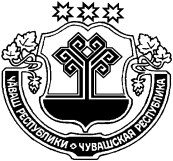 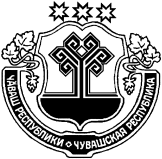 ЧУВАШСКАЯ  РЕСПУБЛИКА КРАСНОАРМЕЙСКИЙ РАЙОН  УПИ ЯЛ ПОСЕЛЕНИЙĚНАДМИНИСТРАЦИЙĚ          ЙЫШĂНУ2021.08.06        № 59Упи салиАДМИНИСТРАЦИЯУБЕЕВСКОГОСЕЛЬСКОГО ПОСЕЛЕНИЯ             ПОСТАНОВЛЕНИЕ06.08. 2021    №  59с. Убеевоприем, регистрация уведомления об окончании строительстваприем, регистрация уведомления об окончании строительствапроверка наличия документов, необходимых для принятия решения о выдаче уведомления о соответствии (несоответствии) построенных или реконструированных объекта индивидуального жилищного строительства или садового дома требованиям законодательства о градостроительной деятельностипроверка наличия документов, необходимых для принятия решения о выдаче уведомления о соответствии (несоответствии) построенных или реконструированных объекта индивидуального жилищного строительства или садового дома требованиям законодательства о градостроительной деятельностипроверка наличия документов, необходимых для принятия решения о выдаче уведомления о соответствии (несоответствии) построенных или реконструированных объекта индивидуального жилищного строительства или садового дома требованиям законодательства о градостроительной деятельности проверка документов, представленных для получения уведомления о соответствии (несоответствии) построенных или реконструированных объекта индивидуального жилищного строительства или садового дома требованиям законодательства о градостроительной деятельности в соответствии с требованиями действующего законодательства и предоставление результата услуги заявителю:проверка наличия документов, необходимых для принятия решения о выдаче уведомления о соответствии (несоответствии) построенных или реконструированных объекта индивидуального жилищного строительства или садового дома требованиям законодательства о градостроительной деятельности проверка документов, представленных для получения уведомления о соответствии (несоответствии) построенных или реконструированных объекта индивидуального жилищного строительства или садового дома требованиям законодательства о градостроительной деятельности в соответствии с требованиями действующего законодательства и предоставление результата услуги заявителю:выдача уведомления о соответствии построенных или реконструированных объекта индивидуального жилищного строительства или садового дома требованиям законодательства о градостроительной деятельностивыдача уведомления о несоответствии построенных или реконструированных объекта индивидуального жилищного строительства или садового дома требованиям законодательства о градостроительной деятельностивозвращение застройщику уведомление об окончании строительства и прилагаемые к нему документы без рассмотрения с указанием причин возвратавозвращение застройщику уведомление об окончании строительства и прилагаемые к нему документы без рассмотрения с указанием причин возврата1. Сведения о застройщике1. Сведения о застройщике1. Сведения о застройщике1.1Сведения о физическом лице, в случае если застройщиком является физическое лицо:1.1.1Фамилия, имя, отчество (при наличии)1.1.2Место жительства1.1.3Реквизиты документа, удостоверяющего личность1.2Сведения о юридическом лице, в случае если застройщиком является юридическое лицо:1.2.1Наименование1.2.2Место нахождения1.2.3Государственный регистрационный номер записи о государственной регистрации юридического лица в едином государственном реестре юридических лиц, за исключением случая, если заявителем является иностранное юридическое лицо1.2.4Идентификационный номер налогоплательщика, за исключением случая, если заявителем является иностранное юридическое лицо2. Сведения о земельном участке2. Сведения о земельном участке2. Сведения о земельном участке2.1Кадастровый номер земельного участка (при наличии)2.2Адрес или описание местоположения земельного участка2.3Сведения о праве застройщика на земельный участок (правоустанавливающие документы)2.4Сведения о наличии прав иных лиц на земельный участок (при наличии)2.5Сведения о виде разрешенного использования земельного участка3. Сведения об объекте капитального строительства3. Сведения об объекте капитального строительства3. Сведения об объекте капитального строительства3.1Сведения о виде разрешенного использования объекта капитального строительства (объект индивидуального жилищного строительства или садовый дом)3.2Цель подачи уведомления (строительство или реконструкция)3.3Сведения о параметрах:3.3.1Количество надземных этажей3.3.2Высота3.3.3Сведения об отступах от границ земельного участка3.3.4Площадь застройки4. Схематичное изображение построенного или реконструированного объекта капитального строительства на земельном участке4. Схематичное изображение построенного или реконструированного объекта капитального строительства на земельном участке4. Схематичное изображение построенного или реконструированного объекта капитального строительства на земельном участке